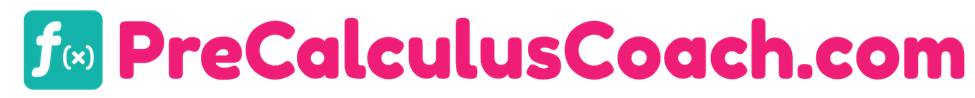 1-3 Continuity, End Behavior, and LimitsDISCLAIMER: These resources are not created or maintained by PreCalculusCoach.com. Links should always be verified before students are allowed to freely click on them.Khan Academyhttps://www.khanacademy.org/math/ap-calculus-ab/continuity-ab/continuity-at-a-point-ab/v/limits-to-define-continuityhttps://www.khanacademy.org/math/ap-calculus-ab/limits-basics-ab/limits-introduction-ab/v/introduction-to-limits-hdAcademic lesson about continuity, end behavior, and limits.Online Gamehttps://www.ixl.com/math/calculus/determine-end-behavior-using-graphsA game involving about continuity, end behavior, and limits.You Tubehttps://www.youtube.com/watch?v=A0-qcidA27oLesson about continuity, end behavior, and limits.